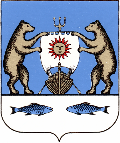 Российская ФедерацияАдминистрация Савинского сельского поселенияНовгородская область Новгородский районПОСТАНОВЛЕНИЕот 09.12.2015 г.  №378д.СавиноОб утверждении Порядка разработки и утверждения бюджетного прогнозаСавинского сельского поселенияна долгосрочный периодВ соответствии со статьей 170.1 Бюджетного кодекса Российской Федерации Администрация Савинского сельского поселения  постановляет:1. Утвердить прилагаемыйПорядок разработки и утверждения бюджетного прогноза Савинского сельского поселения  на долгосрочный период.2. Установить, что бюджетный прогноз Савинского сельского поселения на долгосрочный период разрабатывается на шестилетний период(начиная с года, следующего за годом разработки)каждые 3 года.       3. Постановление вступает с силу с 01 января 2016 года4.Опубликовать настоящее постановление в периодическом печатном издании «Савинский вестник» и разместить на официальном сайте Администрации Савинского сельского поселения в сети Интернет по адресу: http://savinoadmn.ruГлава сельского поселения                                   А.В.СысоевУтвержденпостановлением АдминистрацииСавинского сельского поселения от 09.12.2015 г. N 378ПОРЯДОКРАЗРАБОТКИ И УТВЕРЖДЕНИЯ БЮДЖЕТНОГО ПРОГНОЗА САВИНСКОГО СЕЛЬСКОГО ПОСЕЛЕНИЯНА ДОЛГОСРОЧНЫЙ ПЕРИОД1. Настоящие Порядок определяет правила, сроки и условия разработки и утверждения, а также требования к составу и содержанию бюджетного прогноза Савинского сельского поселения на долгосрочный период (далее - бюджетный прогноз).2. Под изменением бюджетного прогноза понимаются корректировки, вносимые без изменения периода, на который разрабатывается бюджетный прогноз.3. Разработка бюджетного прогноза (изменений бюджетного прогноза), осуществляется специалистами Администрации Савинского сельского поселения (далее- специалисты) в сроки, устанавливаемые распоряжением Администрации Савинского сельского поселения о порядке и сроках составления проекта бюджета Савинского сельского поселения (далее-бюджет поселения) на очередной финансовый год и на плановый период, но не позднее 15 ноября текущего года.4. Бюджетный прогноз (изменения бюджетного прогноза) утверждается распоряжением Администрации Савинского сельского поселения.5. Разработка бюджетного прогноза (изменений бюджетного прогноза) осуществляется в 2 этапа.6. На первом этапе разрабатывается проект бюджетного прогноза (изменений бюджетного прогноза) на основе прогноза социально-экономического развития Савинского сельского поселения на долгосрочный период (далее – долгосрочный прогноз). Показатели долгосрочного прогноза, необходимые для разработки проекта бюджетного прогноза (изменений бюджетного прогноза), и пояснительная записка к ним представляются специалистами Савинского сельского поселения в срок, устанавливаемый распоряжением Администрации Савинского сельского поселения  о порядке и сроках составления проекта бюджета поселения на очередной финансовый год и на плановый период.Проект бюджетного прогноза (проект изменений бюджетного прогноза), за исключением показателей финансового обеспечения муниципальных программ Савинского сельского поселения, представляется в Совет депутатов Савинского сельского поселения одновременно с проектом решения о бюджете Савинского сельского поселения на очередной финансовый год и на плановый период.7. На втором этапе разрабатывается проект распоряжения Администрации Савинского сельского поселения об утверждении бюджетного прогноза (изменений бюджетного прогноза) с учетом результатов рассмотрения проекта решения о бюджете поселения на очередной финансовый год и плановый период.Бюджетный прогноз (изменения бюджетного прогноза) утверждается Администрацией Савинского сельского поселения в срок не позднее двух месяцев со дня официального опубликования решения Совета депутатов Савинского сельского поселения о бюджете поселения на очередной финансовый год и на плановый период.8. Требования к составу и содержанию бюджетного прогноза (изменений бюджетного прогноза) определяются согласно приложению.Утвержденыпостановлением АдминистрацииСавинского сельского поселения от 09.12.2015 г. N 378Требования к составу и содержанию бюджетного прогноза Савинского сельского поселения на долгосрочный период1. Бюджетный прогноз Савинского сельского поселения на долгосрочный период (далее – бюджетный прогноз) включает следующие разделы:1.1. Основные итоги социально-экономического развития Савинского сельского поселения1.2. Текущие характеристики социально-экономического развития Савинского сельского поселения.1.3. Основные подходы к формированию налоговой и бюджетной политики Савинского сельского поселения на долгосрочный период.1.4. Прогноз основных характеристик бюджета Савинского сельского поселения.2. Бюджетный прогноз содержит:основные показатели прогноза социально-экономического развития Савинского сельского поселенияна долгосрочный период по форме согласно приложению 1;основные показатели  бюджетаСавинского сельского поселенияна долгосрочный период по формам согласно приложениям 2;показатели финансового обеспечения муниципальных программ Савинского сельского поселения по форме согласно приложению 3._________________________Приложение 1к Требованиям к составу и содержанию бюджетного прогноза Савинского сельского поселения на долгосрочный периодПриложение 1к бюджетному прогнозу Савинского сельского поселения на период до ______ годаОсновные показатели прогноза социально-экономического развития Савинского сельского поселения на период до _______ годаПриложение 2к Требованиям к составу и содержанию бюджетного прогноза Савинского сельского поселения на долгосрочный периодПриложение 2к бюджетному прогнозу Савинского сельского поселения на период до ______ годаОсновные показатели бюджета Савинского сельского поселения  на период до _______ года(тыс.рублей)Приложение 3к Требованиям к составу и содержанию бюджетного прогноза Савинского сельского поселения на долгосрочный периодПриложение 3к бюджетному прогнозу Савинского сельского поселения на период до ______ годаПоказатели финансового обеспечения муниципальных программ Савинского сельского поселения на период до ______года(тыс.рублей)№ п/пПоказательГод nГод n+1Год n+2...Год n+512345…81.Валовой муниципальный продукт (в основных ценах соответствующих лет), млн. рублей2.Индекс физического объема валового муниципального продукта, в % к предыдущему году3.Реальные располагаемые денежные доходы населения, в % к предыдущему году4.Индекс потребительских цен (в среднем за год), в % к предыдущему году5.Объем инвестиций в основной капитал, млн. рублей6.Численность населения (среднегодовая), тыс. человек7.в том числе:8.моложе трудоспособного возраста9.трудоспособного возраста10.старше трудоспособного возраста№ п/пПоказательГод nГод n+1Год n+2...Год n+512345…81.Доходы1.1.Налоговые доходы1.1.1.Налог на прибыль организаций1.1.2.Налог на доходы физических лиц1.1.3.Налог на имущество организаций1.1.4.Акцизы1.2.Неналоговые доходы1.3.Безвозмездные поступления1.3.1.в том числе из областного бюджета 1.3.1.1. из них: дотации1.3.1.2.субсидии1.3.1.3.субвенции1.3.1.4.иные межбюджетные трансферты2.Расходы2.1.расходы без учета расходов, осуществляемых за счет целевых поступлений от других бюджетов бюджетной системы Российской Федерации и от государственной корпорации - Фонда содействия реформированию жилищно-коммунального хозяйства2.2.расходы за счет целевых поступлений от других бюджетов бюджетной системы Российской Федерации и от государственной корпорации - Фонда содействия реформированию жилищно-коммунального хозяйства3.Дефицит (-) / профицит (+)4.Уровень дефицита (-) /профицита (+), %5.Источники финансирования дефицита/направление профицита 5.1.в том числе: кредиты кредитных организаций5.2.бюджетные кредиты5.3.иные источники6.Муниципальный долг Савинского сельского поселения на конец года7.Отношение муниципального долга Савинского сельского поселения к объему доходов бюджета района без учета безвозмездных поступлений, %№ п/пПоказательГод nГод n+1Год n+2...Год n+512345…81.Расходы бюджета района, всего2.Расходы на реализацию муниципальных программ Савинского сельского поселения2.1.Муниципальная программа Савинского сельского поселения 12.2.Муниципальная программа Савинского сельского поселения2…Муниципальная программа Савинского сельского поселения …3.Удельный вес расходов на реализацию муниципальных программ Савинского сельского поселения в общем объеме расходов бюджета района, %4.Расходы на непрограммные направления деятельности5.Удельный вес расходов на непрограммные направления деятельности в общем объеме расходов бюджета, %